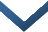 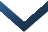 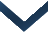 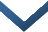 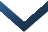 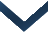 DEPOSIT COVERSHEET FORMDeposit Check/Cash Form Completed:	      Yes		     NoSubmitted By:*** For Person Depositing/ Processing Only ****Signature 1:Deposit Date: 	Attached Copy of Deposit Slip HereRevised 8/31/2016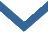 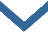 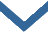 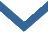 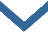 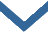 DEPOSIT CHECKS/CASH FORMThis Deposit Check/Cash Form is to be used for cash counting as well as listing checks received. You can make a copy of checks or provide a excel spread sheet.(This is optional)Cash Counter Name:   (Cash Counter 1 Signature)Cash Counter Name:                                           _______________(Cash Counter 2 Signature)Processing CASH:1) Two counters ( 1 must be PTA committee chair or board member) with cash2) Count bills and coins3) Complete top of Deposit Check/Cash Form4) Place Cash in Top of Plastic Deposit Pouch and drop in safeProcessing CHECKS:Stamp the back with the for deposit only stamp Complete top of Deposit Check/Cash Form Place Checks in lower section Plastic Deposit Pouch and drop in safeRevised 8/31/2016*** This Deposit Coversheet Form MUST be accompanied by a completed Deposit Check/Cash Form****** This Deposit Coversheet Form MUST be accompanied by a completed Deposit Check/Cash Form***DeliveredDate:	 	Committee:	 	Amount $:    	Purpose/Budget Item:    	PenniesX	.01 =NickelsX	.05 =DimesX	.10 =QuartersX	.25 =$1.00X	1	=$5.00X	5	=$10.00X 10 =$20.00X 20 =$50.00X 50 =$100.00X 100 =Total of Cash